4/2011MĚSTO ÚSTÍ NAD ORLICÍObecně závazná vyhláška města Ústí nad Orlicí č. 4/2011 o zabezpečení místních záležitostí veřejného pořádku, kterou se vymezují veřejná prostranství, na nichž se zakazuje žebráníZastupitelstvo města Ústí nad Orlicí vydalo dne 19. 9. 2011, v souladu s ustanoveními 10 písm. a) a § 84 odst. 2 písm. h) zákona č. 128/2000 Sb., o obcích (obecní zřízení), ve znění pozdějších předpisů, následující obecně závaznou vyhlášku (dále jen „vyhláška”):Článek 1Úvodní ustanoveníÚčelem této vyhlášky v rámci zabezpečení místních záležitostí veřejného pořádku je vymezit některá místa veřejného prostranství1), na kterých se zakazuje žebrání.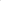 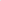 Žebrání je činností, která může narušit veřejný pořádek ve městě Ústí nad Orlicí nebo být v rozporu s dobrými mravy, ochranou bezpečnosti, zdraví a majetku.Článek 2Zákaz žebráníl) Na území města Ústí nad Orlicí se zakazuje žebrání na veřejných prostranstvích vymezených v příloze č. 1 této vyhlášky.Článek 3Závěrečná ustanoveníPorušení povinností stanovených touto vyhláškou bude postihováno podle zvláštních obecně závazných právních předpisů2)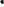 Tato vyhláška nabývá účinnosti dnem 7. října 2011.Odkazy:l) § 34 zákona č. 128/2000 Sb., o obcích (obecní zřízení), ve znění pozdějších předpisů. 2) Například zákon č. 200/1990 Sb., o přestupcích, ve znění pozdějších předpisů.Petr Hájek v. r.				JUDr. Zdeněk Ešpandr v. r.   starosta města					     1. místostarostaMgr. Jiří Holubář v. r.				Ing. Vladislav Fajt v. r.   místostarosta					    místostarostaVyvěšeno:Sejmuto:Příloha č. 1 Obecně závazné vyhlášky města Ústí nad Orlicí  č. 4/2011 o zabezpečení místních záležitostí veřejného pořádku, kterou se vymezují veřejná prostranství, na nichž se zakazuje žebrání   Vymezení veřejných prostranství, na nichž se zakazuje žebrání:1) Veřejné prostranství ohraničené ulicemi Husova, Mistra Jaroslava Kociana, Hakenova, Lochmanova, Příkopy a Velké Hamry. Zobrazení na mapě: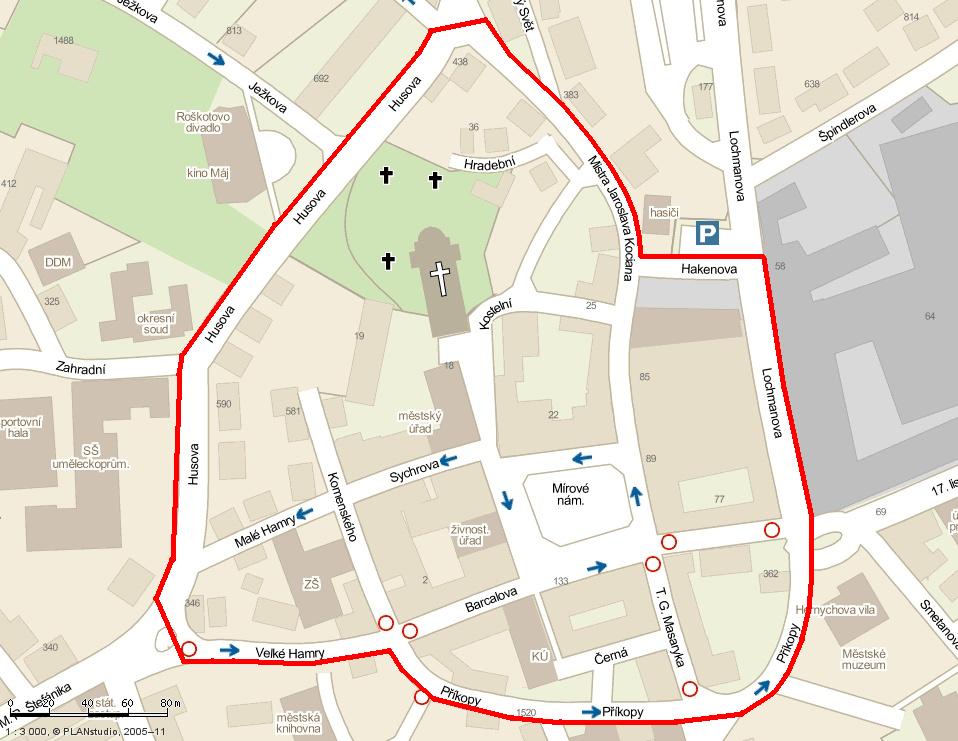 2) Veřejné prostranství ohraničené ulicemi Lukesova, Královéhradecká, Ježkova, Husova a Zahradní. Zobrazení na mapě: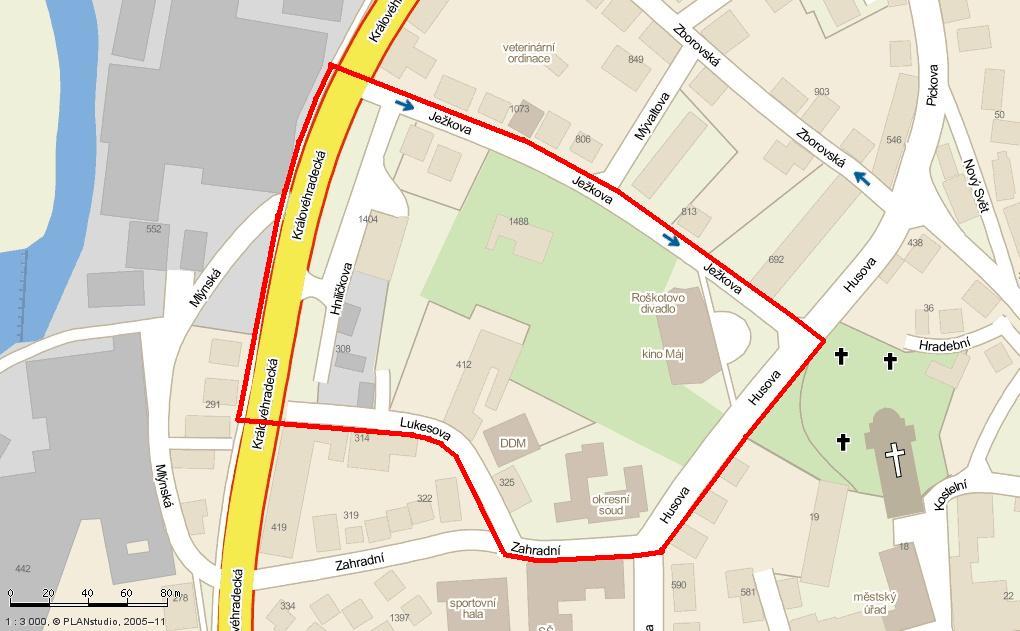 3) Veřejné prostranství ohraničené ulicemi Popradská, Cihlářská, vnější hranou parkoviště hypermarketu Tesco, budovou hypermarketu Tesco, její spojnicí s budovou obchodního centra STOP.SHOP., budovou obchodního centra STOP.SHOP., ulicemi Letohradská, Stavebníků a Nová.Zobrazení na mapě: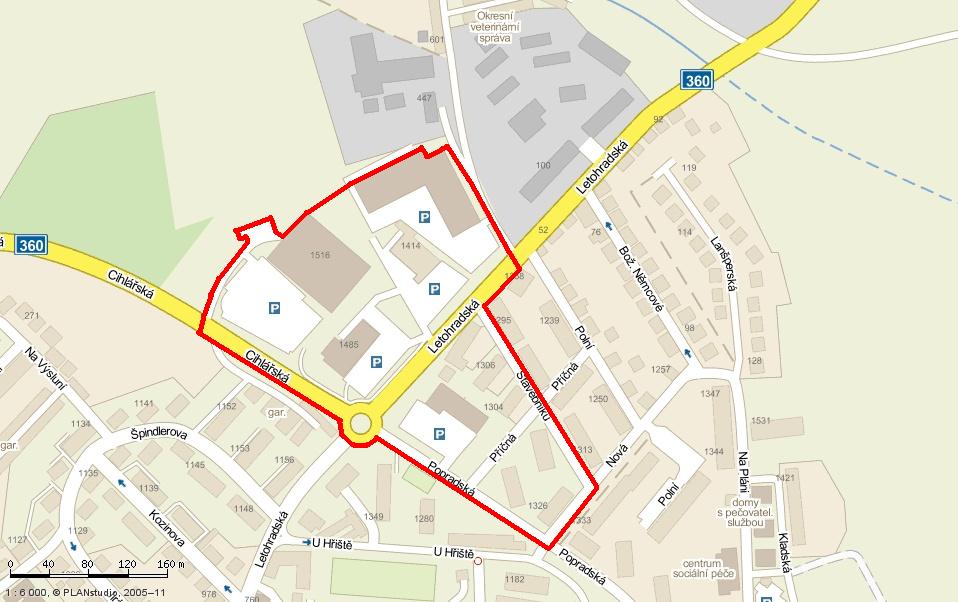 4) Veřejné prostranství ohraničené ulicemi Lochmanova včetně plochy autobusového nádraží, Písečník, Na Výsluní a Špindlerova.Zobrazení na mapě: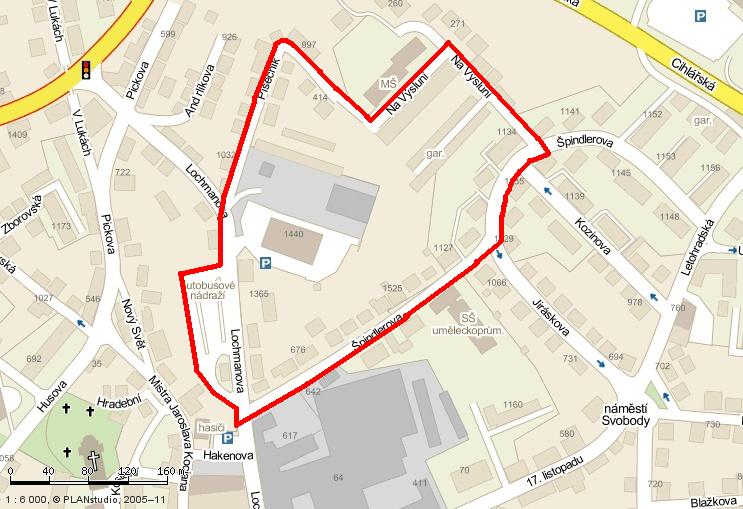 5) Veřejné prostranství ohraničené ulicemi 17. listopadu, Na Štěpnici, Dělnická, Tyršova,                   T. G. Masaryka a Příkopy. Zobrazení na mapě: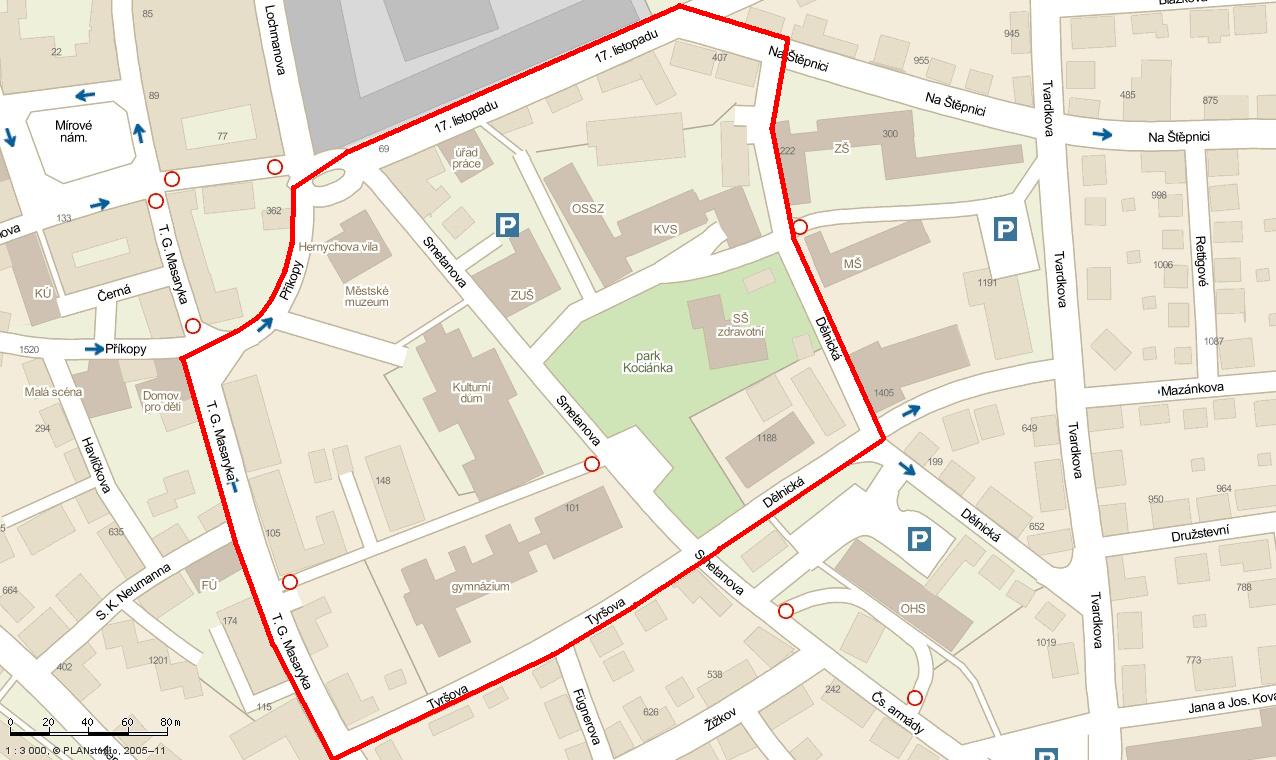 6) Veřejné prostranství ohraničené ulicemi Letohradská, U Hřiště, Heranova a Polská.Zobrazení na mapě: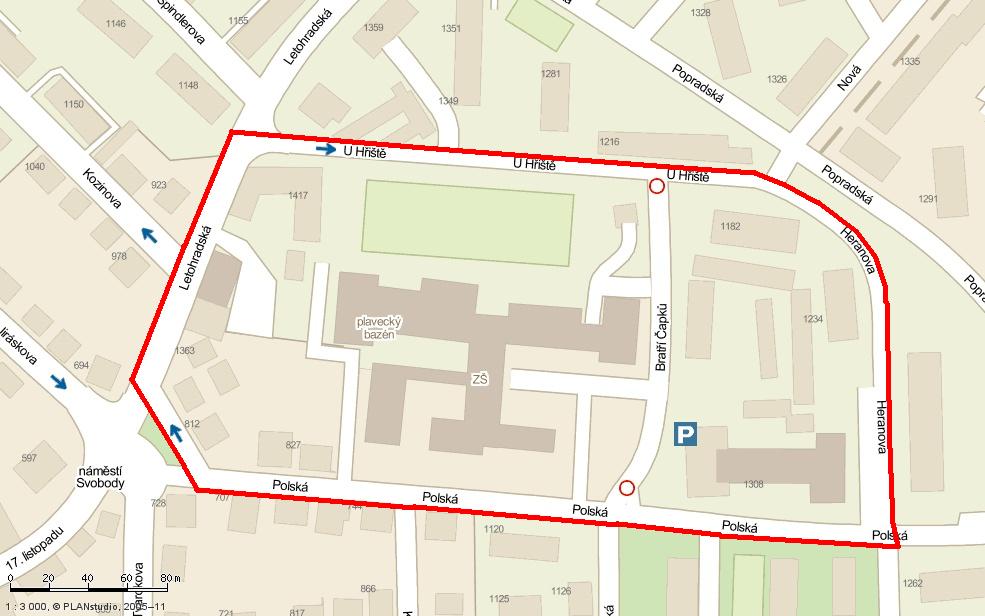 7) Veřejné prostranství ohraničené křižovatkou ulic Sokolská a Nádražní a prostorem mezi kolejišti, který zahrnuje Nádražní ulici a budovu vlakového nádraží.Zobrazení na mapě: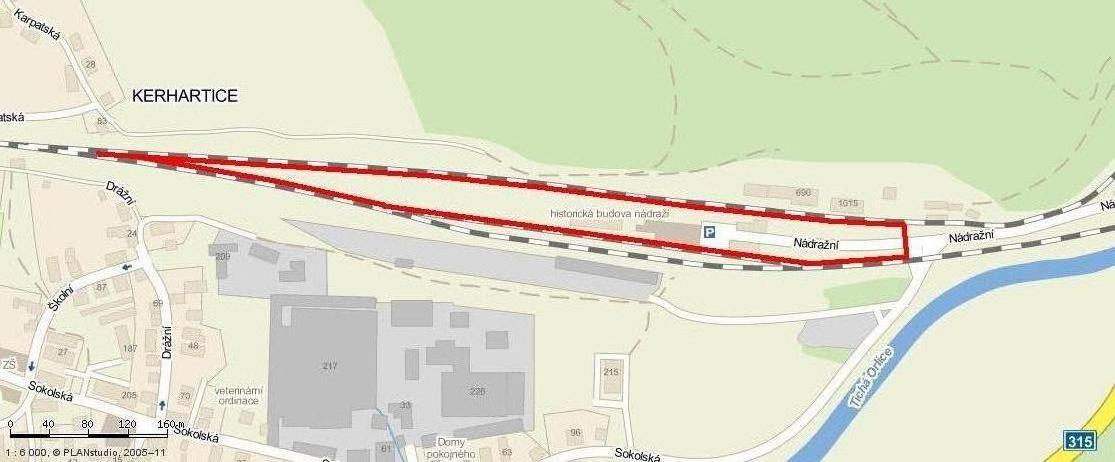 